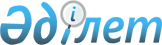 О внесении изменений в Решение Комиссии Таможенного союза от 20 сентября 2010 г. № 378Решение Коллегии Евразийской экономической комиссии от 4 апреля 2023 года № 45.
      В соответствии с пунктом 2 статьи 8 Таможенного кодекса Евразийского экономического союза Коллегия Евразийской экономической комиссии решила:
      1. Внести в Решение Комиссии Таможенного союза от 20 сентября 2010 г. № 378 "О классификаторах, используемых для заполнения таможенных документов" изменения согласно приложению.
      2. Настоящее Решение вступает в силу по истечении 30 календарных дней с даты его официального опубликования. ИЗМЕНЕНИЯ, вносимые в Решение Комиссии Таможенного союза от 20 сентября 2010 г. № 378
      1. В классификаторе особенностей перемещения товаров (Приложение 2): 
      а) после позиции с кодом 071 дополнить позицией следующего содержания:
      б) после позиции с кодом 178 дополнить позицией следующего содержания:
      2. В классификаторе льгот по уплате таможенных платежей (Приложение 7): 
      а) в подразделе 1.1: 
      позицию с кодом ВС изложить в следующей редакции:
      после позиции с кодом ЦД дополнить позицией следующего содержания:
      б) пункт 6.4.1 подраздела 6.4 дополнить позициями следующего содержания:
      3. В классификаторе видов документов и сведений (Приложение 8):
      а) в разделе 1: 
      после позиции с кодом 01125 дополнить позицией следующего содержания:
      после позиции с кодом 01420 дополнить позицией следующего содержания:
      б) раздел 7 дополнить позицией следующего содержания:
      4. В классификаторе видов налогов, сборов и иных платежей, взимание которых возложено на таможенные органы (Приложение 9):
      а) подраздел 2.4 изложить в следующей редакции:
      б) подраздел 6.3 после позиции с кодом 4190 дополнить позициями следующего содержания:
					© 2012. РГП на ПХВ «Институт законодательства и правовой информации Республики Казахстан» Министерства юстиции Республики Казахстан
				
      Председатель КоллегииЕвразийской экономической комиссии 

М. Мясникович
ПРИЛОЖЕНИЕ
к Решению Коллегии
Евразийской экономической комиссии
от 4 апреля 2023 г. № 45 
"072
Иностранные товары (оборудование, включая машины, механизмы, а также комплектующие и запасные части к оборудованию, инструменты, материалы и иные изделия), ввозимые (ввезенные) на таможенную территорию Евразийского экономического союза до 31 декабря 2043 г. и предназначенные для строительства (создания, сооружения), обеспечения функционирования (эксплуатации, использования) искусственных островов, установок, сооружений или иных объектов, находящихся в пределах внутренних морских вод и территориального моря государства – члена Евразийского экономического союза, и обеспечения безопасности на соответствующих территориях при геологическом изучении недр, поиске и оценке месторождений полезных ископаемых, разведке и разработке морских месторождений углеводородного сырья";
"179
Алкогольная продукция, ввозимая (ввезенная) в Российскую Федерацию в целях нанесения федеральных специальных марок (в том числе помещаемая под таможенную процедуру таможенного склада для нанесения федеральных специальных марок, выпускаемая в соответствии с заявленной таможенной процедурой после нанесения федеральных специальных марок, вывозимая в соответствии с таможенной процедурой реэкспорта без нанесения федеральных специальных марок) (для Российской Федерации)".
"Освобождение от уплаты ввозной таможенной пошлины в отношении гражданских пассажирских самолетов, классифицируемых кодами 8802 40 003 5 и 8802 40 003 6 ТН ВЭД ЕАЭС, ввозимых на таможенную территорию Евразийского экономического союза по 31 декабря 2031 г. включительно в целях их использования в пределах территории государства – члена Евразийского экономического союза, в которое осуществляется ввоз этого товара, а также для перевозок между территориями государств – членов Евразийского экономического союза и (или) для международных перевозок
ВС";
"Освобождение от уплаты ввозной таможенной пошлины в отношении рефрижераторных контейнеров длиною от 20 до 40 футов, классифицируемых кодом 8418 69 000 8 ТН ВЭД ЕАЭС
РК";
"Освобождение от уплаты НДС в отношении транспортных средств, приводимых в движение только электрическим двигателем, классифицируемых в товарных позициях 8702 40 и 8703 80 ТН ВЭД ЕАЭС
ЭМ
Освобождение от уплаты НДС в отношении оборудования для заряда электричеством транспортных средств, приводимых в движение только электрическим двигателем, классифицируемого в товарных позициях 8504 40 550 0 и 8504 90 980 0 ТН ВЭД ЕАЭС
ЭД
Освобождение от уплаты НДС в отношении специализированных товаров и оборудования, предназначенных для строительства энергетических установок на основе использования возобновляемых источников энергии
ЭУ
Освобождение от уплаты НДС в отношении комплектующих частей, предназначенных для сборки тракторов и автотранспортных средств
КЧ
Освобождение от уплаты НДС в отношении оборудования и его комплектующих, отвечающих требованиям энерго- и ресурсоэффективности, определяемых Кабинетом Министров Кыргызской Республики
РЭ
Освобождение от уплаты НДС в отношении сырья, предназначенного для производства растительного масла, кормов для птиц и рыб
ПЗ
Освобождение от уплаты НДС в отношении контрольно-кассовых машин, включенных в реестр контрольно-кассовых машин
КК
Освобождение от уплаты НДС в отношении аффинированных стандартных и мерных слитков, инвестиционных монет, ввозимых Национальным банком Кыргызской Республики
ИМ
Освобождение от уплаты НДС в отношении товаров, приобретенных по договорам мурабаха и иджара мунтахийя биттамлик в соответствии с исламским финансированием
ДИ
Освобождение от уплаты НДС в отношении воздушных судов с годом выпуска не более 15 лет, классифицируемых кодами 8802 40 003 5, 8802 40 003 6 и 8802 40 004 6 ТН ВЭД ЕАЭС
ВС
Освобождение от уплаты НДС в отношении двигателей и запасных частей к воздушным судам, предусмотренных статьей 300 Налогового кодекса Кыргызской Республики, согласно перечню, утверждаемому Кабинетом Министров Кыргызской Республики
ДЗ
Освобождение от уплаты НДС в отношении товаров, ввозимых с применением режима условного начисления НДС
ТУ".
"01126
Документы, подтверждающие соблюдение специальных экономических мер, введенных Российской Федерацией";
"01421
Заявление о безопасности товаров электронной торговли";
"07052
Свидетельство о регистрации лица, совершающего операции с прямогонным бензином, либо свидетельство о регистрации лица, совершающего операции с бензолом, параксилолом или ортоксилолом, либо свидетельство о регистрации лица, совершающего операции по переработке средних дистиллятов, либо свидетельство о регистрации лица, совершающего операции по переработке нефтяного сырья, либо свидетельство о регистрации лица, совершающего операции по переработке этана, либо свидетельство о регистрации лица, совершающего операции по переработке сжиженных углеводородных газов (для Российской Федерации)".
"2.4. Акцизы
"2.4. Акцизы
2.4.1. Акциз на этиловый спирт из пищевого сырья, винный спирт, виноградный спирт (за исключением дистиллятов винного, виноградного, плодового, коньячного, кальвадосного, вискового)
4010
2.4.2. Акциз на дистилляты винный, виноградный, плодовый, коньячный, кальвадосный, висковый
4140
2.4.3. Акциз на этиловый спирт из непищевого сырья
4150
2.4.4. Акциз на спиртосодержащую продукцию
4020
2.4.5. Акциз на алкогольную продукцию с объемной долей этилового спирта свыше 9 процентов (за исключением пива, вин (кроме крепленого (ликерного) вина), вин наливом, фруктовых вин, плодовой алкогольной продукции, игристых вин, а также за исключением винных напитков, виноградосодержащих напитков, плодовых алкогольных напитков, изготавливаемых без добавления ректификованного этилового спирта, произведенного из пищевого сырья, и (или) без добавления спиртованных виноградного или иного плодового сусла, и (или) без добавления дистиллятов, и (или) без добавления крепленого (ликерного) вина)
4120
2.4.6. Акциз на алкогольную продукцию с объемной долей этилового спирта до 9 процентов включительно (за исключением пива, напитков, изготавливаемых на основе пива, вин, виноматериалов, фруктовых вин, плодовой алкогольной продукции, игристых вин, а также за исключением винных напитков, плодовых алкогольных напитков, изготавливаемых без добавления ректификованного этилового спирта, произведенного из пищевого сырья, и (или) без добавления спиртованных виноградного или иного плодового сусла, и (или) без добавления дистиллятов, и (или) без добавления крепленого (ликерного) вина)
4130
2.4.7. Акциз на вина
Акциз на вина, фруктовые вина, вина наливом (за исключением игристых вин, крепленого (ликерного) вина), плодовую алкогольную продукцию
4370
Акциз на игристые вина, а также винные напитки, виноградосодержащие напитки, плодовые алкогольные напитки, изготавливаемые без добавления ректификованного этилового спирта, произведенного из пищевого сырья, и (или) без добавления спиртованных виноградного или иного плодового сусла, и (или) без добавления дистиллятов, и (или) без добавления крепкого (ликерного) вина
4380
2.4.8. Акциз на сидр, пуаре, медовуху
4160
2.4.9. Акциз на виноградное сусло, плодовое сусло, плодовые сброженные материалы
4350
2.4.10. Акциз на пиво
Акциз на пиво с нормативным (стандартизированным) содержанием объемной доли этилового спирта до 0,5 процента включительно
4100
Акциз на пиво с нормативным (стандартизированным) содержанием объемной доли этилового спирта свыше 0,5 процента и до 8,6 процента включительно, напитки, изготавливаемые на основе пива
4210
Акциз на пиво с нормативным (стандартизированным) содержанием объемной доли этилового спирта свыше 8,6 процента
4220
2.4.11. Акциз на табачную продукцию
Акциз на табак трубочный, курительный, жевательный, сосательный, нюхательный, кальянный (за исключением табака, используемого в качестве сырья для производства табачной продукции)
4030
Акциз на сигары
4230
Акциз на сигариллы (сигариты), биди, кретек
4240
Акциз на сигареты, папиросы
4250
2.4.12. Акциз на электронные системы доставки никотина
4270
2.4.13. Акциз на жидкости для электронных систем доставки никотина
4280
2.4.14. Акциз на табак (табачные изделия), предназначенный для потребления путем нагревания
4290
2.4.15. Акциз на устройства для нагревания табака
4360
2.4.16. Акциз на автомобили легковые и мотоциклы
Акциз на автомобили легковые с мощностью двигателя до 67,5 кВт (90 л.с.) включительно
4060
Акциз на автомобили легковые с мощностью двигателя свыше 67,5 кВт (90 л.с.) и до 112,5 кВт (150 л.с.) включительно
4180
Акциз на автомобили легковые с мощностью двигателя свыше 112,5 кВт (150 л.с.) и до 150 кВт (200 л.с) включительно
4300
Акциз на автомобили легковые с мощностью двигателя свыше 150 кВт (200 л.с) и до 225 кВт (300 л.с.) включительно
4310
Акциз на автомобили легковые с мощностью двигателя свыше 225 кВт (300 л.с.) и до 300 кВт (400 л.с.) включительно
4320
Акциз на автомобили легковые с мощностью двигателя свыше 300 кВт (400 л.с.) и до 375 кВт (500 л.с.) включительно
4330
Акциз на автомобили легковые с мощностью двигателя свыше 375 кВт (500 л.с.)
4340
Акциз на мотоциклы с мощностью двигателя свыше 112,5 кВт (150 л.с.)
4190
2.4.17. Акциз на бензин автомобильный
4040
2.4.18. Акциз на прямогонный бензин
4050
2.4.19. Акциз на дизельное топливо
4070
2.4.20. Акциз на моторные масла для дизельных и (или) карбюраторных (инжекторных) двигателей
4080
2.4.21. Акциз на средние дистилляты
4260
2.4.22. Акциз на сахаросодержащие напитки
4400";
"Акциз на табак трубочный, курительный, жевательный, сосательный, нюхательный, кальянный (за исключением табака, используемого в качестве сырья для производства табачной продукции)
4200
Акциз на изделия с нагреваемым табаком (нагреваемая табачная палочка, нагреваемая капсула с табаком и прочее)
4210
Акциз на никотиносодержащую жидкость в картриджах, резервуарах и других контейнерах для использования в электронных сигаретах
4220
Акциз на прочие антидетонаторы на основе соединений свинца, используемые в тех же целях, что и нефтепродукты
4230
Акциз на присадки к смазочным маслам, содержащие нефть или нефтепродукты, полученные из битуминозных пород
4240
Акциз на прочие нефтепродукты (биотопливо, топливо экологическое, смесь легких дистиллятов)
4250
Акциз на одноразовые электронные системы доставки никотина с никотиновой жидкостью в одном корпусе
4260
Акциз на электронные системы доставки никотина
4270".